Foothills School division System of Reporting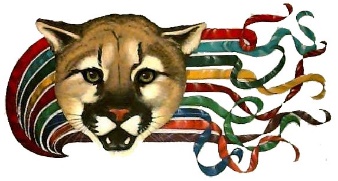 C Ian McLaren School 2023-2024 School YearSystem of ReportingCommunication is key to developing healthy relationships with our students and their families and allows parents to be knowledgeable about student progress and any developing issues. Parents / Guardians play a key role in their child’s education: when parents, students and educators work together, students are successful! Procedures for Sharing the Story of LearningWe will communicate student progress to parents and students through a System of Reporting that includes:· Monitoring Student Learning· Documenting Student Learning· Meet the Teacher Conference· Learner Conferences· Progress Updates· Gradebook Updates· Learner ProfilesA monthly communication from Foothills School Division will also be sent out to parents reminding you to continue to check Edsembli as these mark books are regularly updated. Information on how to access Edsembli was sent out at the start of the school year. Please contact the office if you have any questions regarding access.Staff Communication PlansOngoing CommunicationCommunication is key to developing healthy relationships with our students and their families and allows parents to be knowledgeable about student progress and any developing issues. Please see our C Ian McLaren Communication Plan for additional information.For more information regarding Foothills School Division System of Reporting, please follow this link to access information on the divisional webpages. https://bit.ly/FSD-Reporting AP 360 Assessment Evaluation Reporting of Student Learning